各位　　　　　　　　　　　　　　　　　　　　　　　　　　　　　　　　　　　2023 年 6 月 13 日第 42 回関東甲信越ブロック	理学療法士学会	スタッフ募集大会長　南本　浩之　準備委員会　運営局長　阿久澤直樹本年、10 月 14・15 日に開催される『第 42 回関東甲信越ブロック 理学療法士学会』の、運営局スタッフを募集します。当日、スタッフとして参加したい会員の方がおられましたら、以下の申込み先までお知らせください。スタッフ業務は複数名で行い、親切・丁寧にお伝えします。学会の成功には、皆様会員一人一人の協力が必要です。興味のある方は、ぜひよろしくお願いいたします。〇　期　日：2023 年 10 月 14 日（土）・15 日（日）／　13日（金）会場設営〇　会	場：大宮ソニックシティ〇　業務内容：学会受付の参加登録の補助演者・座長・来賓関係の誘導控室等の準備、演者・座長・来賓対応各会場の進行補助など※	スタッフは埼玉県理学療法士会の会員のみとします※	当日の交通費・日当はお支払いします（埼玉県理学療法士会規定による）※	学会参加費の免除はありません※	一日の参加でも構いません〇　申込先：下記URLもしくは右図二次元コードからよろしくお願いい致します。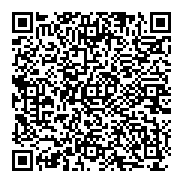 https://reg18.smp.ne.jp/regist/is?SMPFORM=nekc-lisisd-68aa890494376442bcf65de11933127d　お問い合わせ先学会準備委員会	運営局	阿久澤直樹	メール：syokunoukyoku＠gmail.com